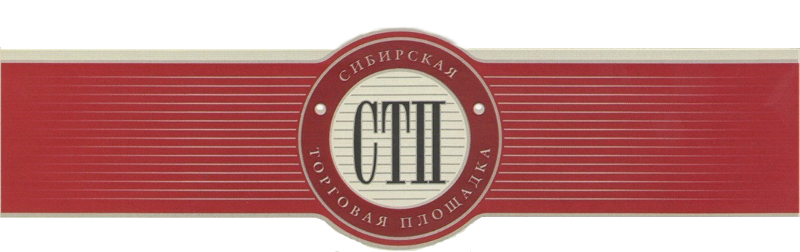 Протоколоб определении участников торгов№СТП-3681/21г. Кемерово	09.07.2019Организатор торгов Лаврентьева Наталья Борисовна, рассмотрев поступившие заявки на участие в торгах по продаже имущества или предприятия должника ОБЩЕСТВО С ОГРАНИЧЕННОЙ ОТВЕТСТВЕННОСТЬЮ "ТЕХНО-ПРОГРЕСС" (извещение о назначении торгов опубликовано на сайте https://sibtoptrade.ru/, №СТП-3681/21, размещено в сети Интернет на сайте http://bankrot.fedresurs.ru/ (Единый Федеральный реестр сведений о банкротстве)) 30.05.2019, на основании журнала приема заявок установил:в течение срока приема заявок с 2019-06-03 14:00:00 (время московское) до 2019-07-09 14:00:00 (время московское) по лоту:Заявки на участие в торгах №СТП-3681/21 по лоту №21 не поступили.Организатор торгов	Лаврентьева Н.Б.№ лотаназвание лота21Бурковш скальный 1060